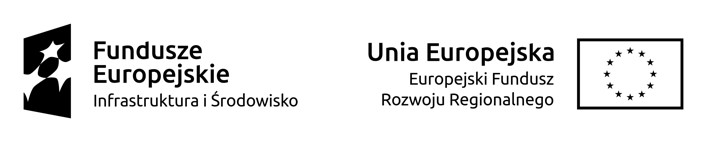 Nr sprawy: DSUiZP 252/JK/2/2018		                                                            Końskie 2017-01-24dot.: postępowania o udzielenie zamówienia publicznego na: Roboty budowalne wg. zadań 1 i 2współfinansowane ze środków UE w ramach dofinansowania NR POIS.09.01.00-00-0209/17-00/1082/2017/1219Projektu „ Zwiększenie skuteczności udzielania świadczeń ratowniczych poprzez podniesienie ich jakości oraz poprawę dostępności i funkcjonalności Szpitalnego Oddziału Ratunkowego w Zespole Opieki Zdrowotnej w Końskich „Nr POIS.09.01.00-00-209/17w ramach działania 9.1. Infrastruktura ratownictwa medycznego oś priorytetowa IX Wzmocnienie strategicznej infrastruktury ochrony zdrowia Programu Operacyjnego Infrastruktura i Środowisko 2014-2020Dyrekcja Zespołu Opieki Zdrowotnej w Końskich w odpowiedzi na złożone następujące pytania i  wnioski  dotyczące treści zapisów SIWZ informuje :Pytanie nr 1Pytanie dotyczy warunków udziału w postępowaniu: Zwiększenie skuteczności udzielania świadczeń ratowniczych poprzez podniesienie ich jakości oraz poprawę dostępności i funkcjonalności Szpitalnego Oddziału Ratunkowego w Zespole Opieki Zdrowotnej w KońskichZadanie nr 2 - czy zamawiający uzna spełnienie tego warunku gdy wykonawca podeprze się referencjami budowy, przebudowy lub remontu budynku użyteczności publicznej wraz z  zagospodarowaniem terenu ( komunikacja wewnętrzna, miejsca parkingowe, odwodnienie terenu).Odp. Tak zamawiający uzna spełnienie tego warunku gdy wykonawca podeprze się referencjami opisanymi powyżejPismo zostaje w dniu  dzisiejszym  zamieszczone na stronach  
                                                                                                                                                                                                                                                                Dyrektor                                                                                                                                 Zespołu Opieki Zdrowotnej                                                                                                                                           w Końskich                                                                                                                                dr n.med. Wojciech  Przybylski                                                                                                     Sporządził:      st. Ins. ds. Zamówień PublicznychJacek KrukFirmy biorące udział w postępowaniu ogłoszonym w Systemie Zamówień Publicznych Portal Centralny Nr ogłoszenia: 504725-N-2018 z dnia 2018-01-12. ;  na stronie internetowej zoz-konskie.bip.org.pl oraz w siedzibie zamawiającego -Tablica ogłoszeń